Итоговая контрольная работа за 3 классКак называются моря, которые находятся на территории Краснодарского края? Самая длинная река, название которой менялось 11 разКак называется искусственное море, построенное людьми? Как называется главная река нашего края? На какие две группы можно разделить все реки? Приведи пример. Как образуется озеро? Перечисли самые большие и красивые озёра нашего края. Город на берегу Кубани, вошедший в 5ку лучшихЧто образуют степные реки при впадении в Азовское море? Мелкие водоёмы с не стоячей водой. Сколько рек в Краснодарском крае? Самое маленькое и мелкое море РоссииСамый крупный заповедник РоссииКакая почва «дороже угля, нефти, золота»Название музея живой природы в СочиДата основания г. КраснодараПеречисли фамилии казаков, отправившихся на прием к Екатерине IIЖенщина , удостоенная высокой воинской награды за материнский долгГрязевое лечебное озеро , недалеко от ,ЕйскаВставьте слова в первый куплет гимна Краснодарского края.Ты, ____________, ты наша Родина,Вековой наш __________________!______________________, раздольнаяРазлилась ты _____________ и вширь.Напиши фамилию автора слов гимна Краснодарского краяНапиши название любой улицы в современном Краснодаре и ее название в прошломПеречисли известные тебе водохранилища нашего краяРаскрась герб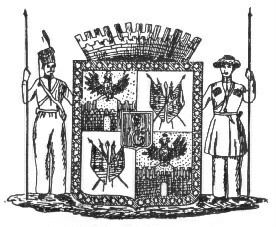 